Додаток 2 до рішеннявиконавчого комітетуМиргородської міської радивід 15 березня 2023 року № 70Керуюча справами виконавчого комітету        			      Антоніна НІКІТЧЕНКО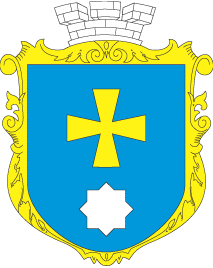 МИРГОРОДСЬКА МІСЬКА РАДАВИКОНАВЧИЙ КОМІТЕТМИРГОРОДСЬКА МІСЬКА РАДАВИКОНАВЧИЙ КОМІТЕТТехнологічна карткаПовідомна  реєстрація галузевих (міжгалузевих) і територіальних угод, колективних договорів ТК-27/1№ з/пЕтапи опрацювання звернення про надання адміністративної послугиВідповідальна посадова особа і структурний підрозділСтруктурні підрозділи, відповідальні за етапиСтрок виконанняетапів (днів)1.Приймає  супровідний лист та примірник угоди (договору) разом із додатками у  вигляді паперового документа з прошитими і пронумерованими сторінками або у вигляді оригіналу електронного документа з  пов’язаними з ним кваліфікованими  електронними підписами, або у вигляді електронної копії оригіналу паперового документа (фотокопії),засвідченої кваліфікованою електронною печаткою. Адміністратор відділу «Центр надання адміністративних послуг»Відділ «Центр надання адміністративних послуг»1 день2.Формування справи про надання адміністративної послуги, перевірка достовірності наведеної в супровідному листі інформації. Адміністратор відділу «Центр надання адміністративних послуг»Відділ «Центр надання адміністративних послуг»1 день3.Передача  сформованої справи про надання адміністративної послуги  виконавчому комітету Миргородської міської ради для ознайомлення та проставляння резолюції на супровідному листі щодо здійснення повідомної реєстрації колективного договору, змін і доповнень  до нього. Адміністратор відділу «Центр надання адміністративних послуг»  Виконавчий комітет Миргородської міської ради, відділ моніторингу місцевих податків та з питань зайнятості міської ради2 дні4.Реєструє  передані документи у реєстрі  галузевих (міжгалузевих), територіальних угод, колективних договорів, змін і доповнень до них.Спеціаліст відділу моніторингу місцевих податків та з питань зайнятості міської радиВідділ моніторингу місцевих податків та з питань зайнятості міської ради1 день5.Підготовка  повідомлення суб’єкту звернення про проведення повідомної реєстрації колективного договору, змін і доповнень до нього  та рекомендацій щодо приведення договору (угоди) у відповідність з вимогами законо-давства ( у разі їх наявності);  внесення відповідного запису до реєстру галузевих (міжгалузевих) і тери-торіальних угод, колективних дого-ворів, змін і доповнень до них; оприлюднення на офіційному веб-сайті міської ради та щомісяця  оновлення реєстру галузевих (міжгалузевих) і територіальних угод, колективних договорів , змін і доповнень до них, їх текст.Спеціаліст відділу моніторингу місцевих податків та з питань зайнятості міської радиВідділ моніторингу місцевих податків та з питань зайнятості міської ради6 днів6.Передача  повідомлення суб’єкту звернення про реєстрацію колек-тивного договору, змін і доповнень до нього та рекомендацій щодо приведення угоди (договору) у відповідність з вимогами законодавства (у разі їх наявності) до відділу Центру надання адміністративних послуг у вигляді оригіналу документа.Спеціаліст відділу моніторингу місцевих податків та з питань зайнятості міської радиАдміністратор відділу «Центр надання адміністративних послуг»2 дні7.Видача заявнику результату надання адміністративної послуги.Адміністратор відділу «Центр надання адміністративних послуг»Адміністратор відділу «Центр надання адміністративних послуг»1 день8.Загальна кількість днів надання послуг.14 днів9.Загальна кількість днів  перед-бачена законодавством.14 календарних днів